NDIS Transport Assistance Sydney | Easy M Care Services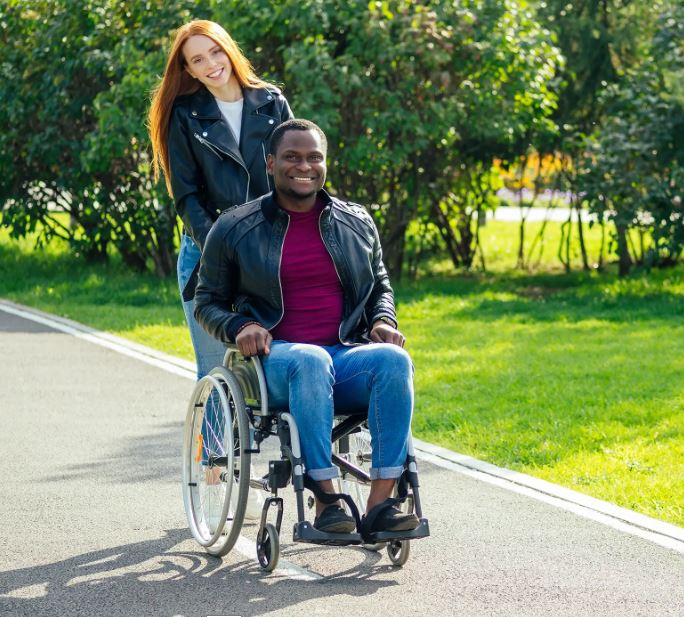 Do you want to experience the best-quality NDIS service in Sydney, Australia? We at Easy M Care are always ready to serve NDIS services with a well-qualified and experienced team. Our team prefers to communicate openly with their patients. so that all members of our NDIS service will feel comfortable and talk about their needs and requirements. Easy M Care serves you services according to you. In addition to this, Support coordination is one way that specialized services are designed to provide individualized assistance to people with disabilities so they may overcome challenges and get the most out of their service plans. NDIS Support Coordination Sydney is committed to providing top-notch NDIS service with knowledgeable and skilled assistance. If you are ready to experience our services with our NDIS providers, dial us at (02) 8610 3790. 
Plans and services 
We are committed to supporting you in becoming adaptable and being involved in every community, which makes you feel strong and healthy, and you can also take responsibility for yourself. Easy M Care offers you services with a high-quality and supportive team. We are available 24/7 for you. You can contact us anytime from anywhere. Our team is always ready to provide you with the best quality services as soon as possible. The priority of our crew is to serve you freedom, independence, and social and physical life. So that you can live freely and strongly according to yourself. We offer a wide range of service 
1. Easy M Care provide service of accommodation to those who want setting that is both cozy and supportive. We have Adaptable, contemporary, and accessible housing service.
2. NDIS Transport Assistance Sydney understand that everyone has unique needs as well as challenges in their life, and that’s the reason we committed to offer you service of Assist Life Stage Transition in which you receive services with all tools and resources you need while setting your home. 
3. We at Easy M Care, always ready to serve you Assist Personal Activity services in which we will make you assure that everyone has chance to experience happiness and to be active with our Daily Task Assistance, Mobility Support, and Recreational Activities. 
4. The goal of our Community Participation program is to assist people in developing into confident, engaged members of their communities. through our skill-development initiatives and Personalized Integration Plans. 
5. As we all know that social interaction plays crucial role to maintain our life emotionally as well as mentally. So that we offer a wide range of group activities which helps you to encourage cooperation, cultivate connections, and offer a secure environment in which people may express themselves. 
6. Living in a tidy, well-organized, and pleasant home without having to worry about upkeep is made possible by our Household Task service in which our team serve Task Training, Direct Assistance, Organisational Skills Development. 
7. The goal of the Life Skills program is to assist people in developing and improving the fundamental daily skills. With our skill development and personal growth programs Our qualified experts are ready to help you every step of the way, from developing self-care routines to navigating social settings and handling duties. 
8. The goal of our NDIS Support Coordination Sydney is to help participants grasp their NDIS plan and ensure that all available supports are being used to their full potential in our support coordination service. Through upholding a network of high-caliber service providers, we assist in matching participants with services that are appropriate for their requirements. As requirements change, our team makes the required modifications and maintains constant communication to make sure services are delivered as intended. 
9. We all know that everyone has unique needs and requirements, and that’s why we offer personalized travel plans. We want your mobility to never get in the way of your goals, and that's the reason we provide our Travel/Transport Assistance service with our highly qualified and experienced team. 

To experience our NDIS plans and services, give us a call at (02) 8610 3790. You don’t need to worry about anything, we will make sure you ensure about every single service. 

Why you chose us? 
In Sydney, NDIS Support Coordination serves as a cornerstone for individuals with disabilities, fostering independence, choice, and empowerment. With a myriad of providers offering various levels of support, participants have the opportunity to tailor their NDIS experience to suit their unique circumstances. This program's main goal is to assist participants in managing their disability benefits and resolving their complex requests with the helpful guidance of knowledgeable and experienced professionals. We are available 24/7 to serve our service, so you don’t need to hesitate. Our mission is to guarantee that participants have access to the most pertinent and suitable NDIS services by putting them in touch with NDIS Support Coordination Sydney.